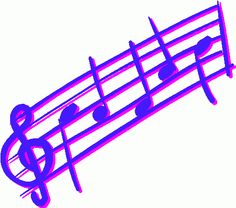 Senior Choir will be in the Music Room every Thursday with Ms KeeleyTime: 7.45am -8.25am, commencing Week 3.The choir will be made up of select Students 	from Year 5 and 6 and numbers are limited. Please fill in the choir form to secure your place for 2023.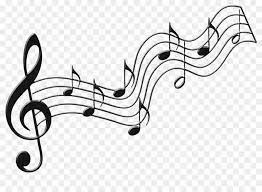 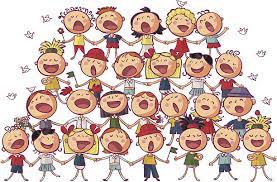 